Salt capsDíky produktu SALT CAPS lze preventivně těmto nežádoucím stavům předcházet a významně tak ovlivňovat kvalitu sportovního výkonu! Směs elektrolytů spolu s vitamíny B1 a B5 přispívají ke snížení míry únavy a vyčerpání, k elektrolytické rovnováze a podporuje energetického metabolismu.

Skvěle se hodí do kombinace s produkty ISODRINX, GUTAR ENERGY SHOT a CARBOSNACK!   Sodík   Hořčík   Vitamíny B1, B2, B3, B5, B6   L-Karnosin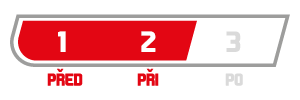 Doporučené dávkování: v den fyzické aktivity 2 kapsle ráno a 2 kapsle cca 40 minut před fyzickou aktivitou. V průběhu výkonu užijte dle potřeby. Při obtížích a přípravě na výkon doplňujte 2 dny předem v dávce 5 kapslí za den. Maximální denní dávka: 5 kapslí. Nepřekračujte doporučené dávkování.
Použití: dle doporučeného dávkování postupně polkněte kapsle a zapijte dostatečným množstvím vody. Nejsou vhodné alkoholické a mléčné nápoje. Kapsli nekousejte! Po otevření skladujte při teplotě do 25 °C a spotřebujte do 2 měsíců.
 Upozornění: Doplněk stravy. Nenahrazuje pestrou stravu. Není určeno pro děti, těhotné a kojící ženy.Ukládejte mimo dosah dětí! Chraňte před teplem, mrazem a vlhkostí.Složení: hydrogenfosforečnan sodný, citronan hořečnatý, želatinová tobolka (želatina, barviva oxid titaničitý a oxid železa), glukonát draselný, glukonát vápenatý, hydrogenuhličitan sodný, chlorid sodný, L-karnosin, D-pantothenát vápenatý, protispékavá látka oxid křemičitý, nikotinamid, thiamin hydrochlorid, riboflavin, pyridoxin hydrochlorid.SALT CAPS100 g 5 kapslí Sodík12000 mg       420 mg Hořčík 1900 mg = 507 % * 69,5 mg = 19 % * Kyselina pantothenová274 mg = 4567 % * 9,5 mg = 158 % * Niacin247 mg = 1544 % * 8,5 mg = 53 % * Thiamin (Vitamin B1)       58 mg = 5273 % * 2 mg = 182 % * Riboflavin (Vitamin B2)13 mg = 929 % * 0,45 mg = 32 % * Vitamin B6 11 mg = 786 % * 0,4 mg = 29 % * L-karnosin 1019 mg 34,5 mg *Referenční hodnota příjmu *Referenční hodnota příjmu *Referenční hodnota příjmu 1 kapsle: 677 mg 1 kapsle: 677 mg 1 kapsle: 677 mg Celková hmotnost výrobku: 81,2 g (120 kapslí)Celková hmotnost výrobku: 81,2 g (120 kapslí)Celková hmotnost výrobku: 81,2 g (120 kapslí)